Revelation Study: Review: 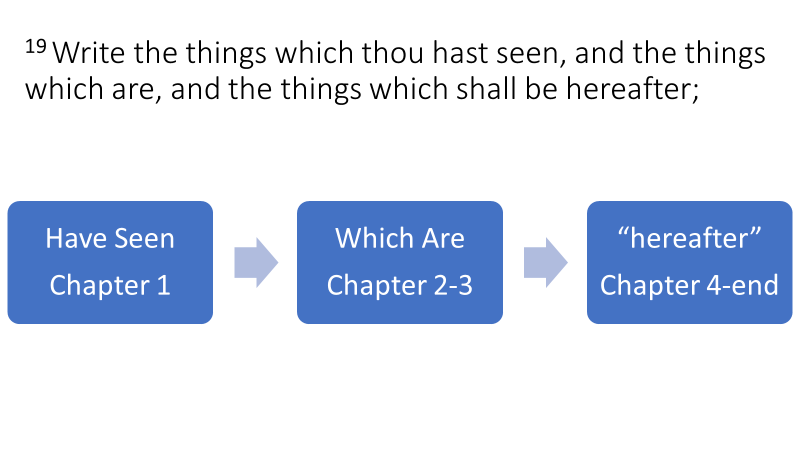 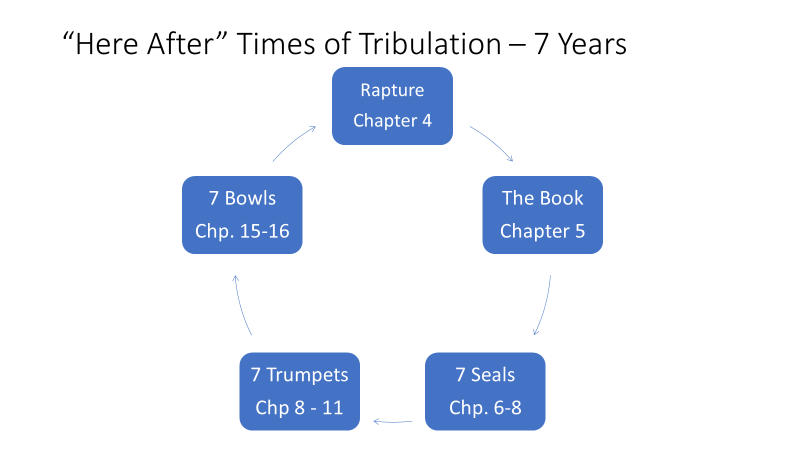 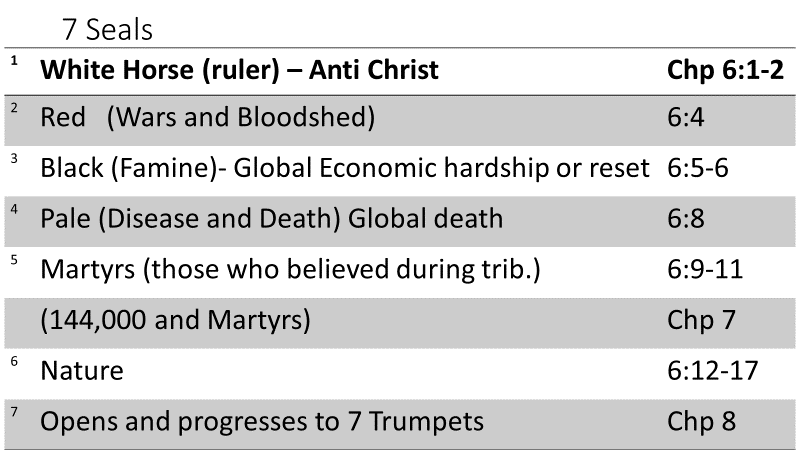 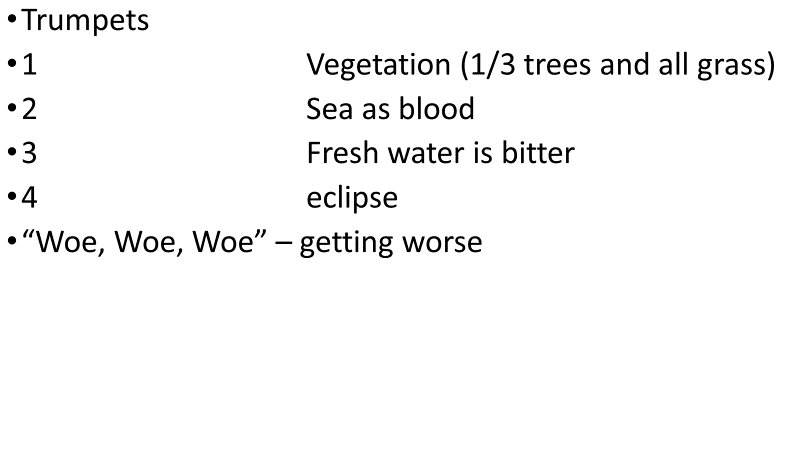 Chapter 9 notes: The time period is at ……………………………………………………………….The Star is identified as…………………………………………………………….The Key represents……………………………………………………………………The Bottomless pit speaks of the Abyss. In this study, we look at the grave in 3 aspects or roomsRoom 1 - 				Room 2 - 				Room 3-  Application #1 …………….. is now empty and moved into the third heavens because of………………The 5th trumpet is the event of the releasing of a swarm of ………………………………………………Application #2 -  Application #3 - 